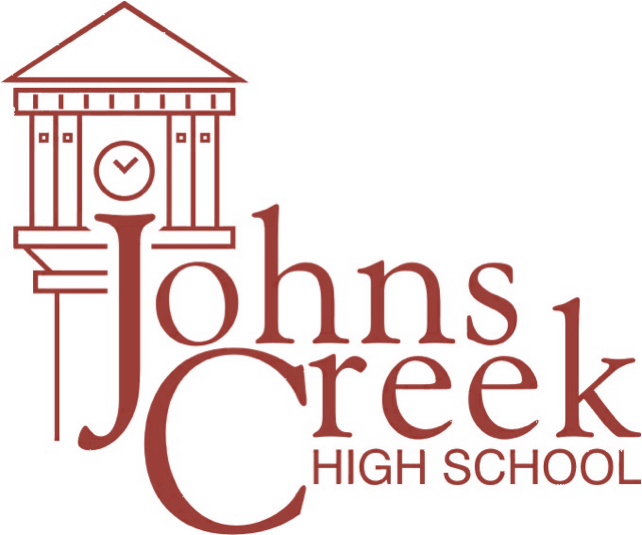 5575 State Bridge Road ~ Johns Creek, GA 30022www.johnscreekhs.net  ~  www.jchsptsa.comFor more Info or Questions: matchingdonations@jchsptsa.comReceipt for Matching Gift RequestProvided by Johns Creek High School PTSA             TAX ID: 27-0276438Thank you for joining the Johns Creek High School PTSA.  We appreciate your request for a matching donation.  Please submit this receipt to your company.  Please select the Donation Amounts and Tax Deductible portion of your donation, as listed below: Company’s NameCompany Contact Info (Name, email, phone, address)Parents Name(s)Student Name(s) & GradesCheckOne:Donation LevelDonation AmountTax Deductible PortionGladiator$1000$800Diamond$500$300Platinum$250$110Gold$125$100Silver$75$60Authorized PTSA Officer Name & Contact Info:Radhika Tulpule  - matchingdonations@jchsptsa.comTitle:Matching Donations Chairperson 2017-18Authorized Officer’s Signature:Date Donation Received: